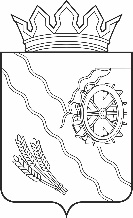 Дума Шегарского районаТомской областиРЕШЕНИЕс. Мельниково21.12.2023 г.	                                                                                   № 358О ходе реализации муниципальной программы «Профилактика правонарушений и наркомании на территории Шегарского района на период 2021-2023 годы» за 2022 - 2023 годы        Рассмотрев и обсудив представленную информацию о ходе реализации муниципальной программы «Профилактика правонарушений и наркомании на территории Шегарского района на период 2021-2023 годы» за 2022 – 2023 годы,ДУМА ШЕГАРСКОГО РАЙОНА РЕШИЛА:        Принять к сведению информацию о ходе реализации муниципальной программы «Профилактика правонарушений и наркомании на территории Шегарского района на период 2021-2023 годы» за 2022 год – 2023 годы.Председатель Думы Шегарского района                                     Л.И. НистерюкО ходе реализации муниципальной программы«Профилактика правонарушений и наркомании на территории Шегарского района на период 2021-2023 годы» за 2022 и 2023 годы»Цели и задачи программы:        Целью Программы является снижение уровня преступности и правонарушений на территории Шегарского района. Выполнение данной задачи предусматривает проведение комплекса мероприятий:- совершенствование системы муниципального и общественного воздействия на причины и условия правонарушений и наркомании на территории района;- снижение уровня преступности, а также заболеваемости населения синдромом зависимости от наркотиков и алкоголя.        Мероприятия Программы направлены:- на осуществление взаимодействия исполнительных органов государственной власти Шегарского района с территориальными органами федеральных органов исполнительной власти и органами местного самоуправления Шегарского района в сфере предупреждения правонарушений и наркомании, вовлечение в указанную деятельность организаций всех форм собственности, а также  общественные объединения;- формирование негативного отношения в обществе к совершению правонарушений, а также немедицинскому потреблению наркотиков, пропаганда ценностей здоровья и здорового образа жизни;- необходимость выполнения поставленных задач, предполагающих оптимизацию системы социальной профилактики правонарушений, обусловлена потребностью снижения уровня преступности, а также заболеваемости населения синдромом зависимости от наркотиков и алкоголя на территории Шегарского района.          Ожидаемые конечные результаты реализации Программы.          Сокращение количества зарегистрированных преступлений на территории Шегарского района; Сокращение удельного веса преступлений, совершенных на улицах и в общественных местах; Снижение удельного веса преступлений, совершенных в состоянии алкогольного опьянения; Сокращение числа лиц, больных наркоманией; Сокращение числа несовершеннолетних, состоящих на наркологическом учете; Снижение количества преступлений, совершенных несовершеннолетними, или при их соучастии.         В качестве целевых показателей (индикаторов) программы:Показатель №1. Снижение количества совершенных преступлений на территории Шегарского района. Базовый показатель преступлений, совершенных на территории Шегарского района: в 2022 году - 252, в 2023 году-250. Снижение данного показателя характеризует снижение общего уровня криминализации общества. Показатель №2. Число лиц, больных наркоманией, состоящих на учете психиатра-нарколога ОГАУЗ «Шегарская районная больница». Базовый показатель: в 2022 году - 19 человек, в 2023 году - 18 человек. Снижение количества больных наркоманией характеризует снижение интереса к употреблению наркотических и психотропных веществ. Качественные изменения в общественном сознании, в том числе в «группах риска», смена приоритетов к здоровому образу жизни.        Основные мероприятия.1. Проведение информационно - пропагандистских мероприятий, изготовление просветительских материалов, наглядных пособий, рекомендаций, методической литературы, буклетов, плакатов, листовок, рекламных щитов, баннеров, по проблемам соблюдения и сохранения законности и правопорядка, противодействию наркомании и алкоголизму, пропаганде здорового образа жизни. Организация и проведение профилактических мероприятий для обучающихся и педагогов, направленных на профилактику наркомании, распространения наркотиков и других психоактивных веществ, на пропаганду здорового образа жизни.2. Вовлечение к профилактике правонарушений и наркомании добровольных народных дружин, волонтеров, организации юношеских формирований по оказанию содействия органам правопорядка.3. Выделение финансовых средств на оказание содействия в трудоустройстве несовершеннолетних в каникулярное время на временные рабочие места на предприятия и в учреждения всех форм собственности.4. Выделение финансовых средств органам местного самоуправления сельских поселений на уничтожение очагов произрастания дикорастущей конопли на неразграниченных землях, находящихся в муниципальной и государственной собственности.      Объемы и источники финансирования ПрограммыИз бюджета Шегарского района на реализацию программных мероприятий выделено: в 2022 году - 730,0 тыс. рублей в 2023 году - 821,1 тыс. рублей.      Реализация программы в 2022 и 2023 годахНа реализацию муниципальной программы «Профилактика правонарушений и наркомании на территории Шегарского района на период 2021-2023 годов» в 2022 году выделено из бюджета Шегарского района 730,0 тыс. рублей. Средства израсходованы следующим образом: 1. Снижение уровня преступности, а также заболеваемости населения синдромом зависимости от наркотиков и алкоголя.- средства, в размере 480,0 тыс. рублей выделены МКУ «Управление образования Администрации Шегарского района» на оказание содействия в трудоустройстве в каникулярное время на временные рабочие места на предприятия и в учреждения всех форм собственности. Данные средства израсходованы в полном объеме.- средства в размере 250,0 тыс. рублей выделены сельским поселениям на уничтожение очагов произрастания дикорастущей конопли на неразграниченных землях, указанных Главам сельских поселений в предписаниях ОМВД России по Шегарскому району. Средства израсходованы следующим образом:- МКУ «Администрация Анастасьевского с/п» в размере 50,0 тыс. рублей;- МКУ «Администрация Баткатского с/п» в размере 50,0 тыс. рублей;- МКУ «Администрация Северного с/п» в размере 50,0 тыс. рублей; - МКУ «Администрация Трубачевского с/п» в размере 50,0 тыс. рублей; - МКУ «Администрация Шегарского с/п» в размере 50,0 тыс. рублей. Данные средства израсходованы в полном объеме.На реализацию муниципальной программы «Профилактика правонарушений и наркомании на территории Шегарского района на период 2021-2023 годов» в 2023 году выделено из бюджета Шегарского района 821,1 тыс.рублей. Средства израсходованы следующим образом:1. Снижение уровня преступности, а также заболеваемости населения синдромом зависимости от наркотиков и алкоголя.- средства, в размере 571,1 тыс. рублей выделены МКУ «Управление образования Администрации Шегарского района» на оказание содействия в трудоустройстве в каникулярное время на временные рабочие места на предприятия и учреждения всех форм собственности. Данные средства израсходованы в полном объеме.- средства в размере 250,0 тыс. рублей выделены сельским поселениям на уничтожение очагов произрастания дикорастущей конопли на неразграниченных землях, указанных Главам сельских поселений в предписаниях ОМВД России по Шегарскому району. Средства израсходованы следующим образом:- МКУ «Администрация Анастасьевского с/п» в размере 50,0 тыс. рублей;- МКУ «Администрация Баткатского с/п» в размере 50,0 тыс. рублей;- МКУ «Администрация Северного с/п» в размере 50,0 тыс. рублей; - МКУ «Администрация Трубачевского с/п» в размере 40,0 тыс. рублей; - МКУ «Администрация Шегарского с/п» в размере 60,0 тыс. рублей. Данные средства израсходованы в полном объеме.         Итоги реализация программы в 2022 и 2023 годах         Результатом реализации программы является укрепление правопорядка и общественной безопасности, соблюдение законности, защита всех форм собственности, снижение уровня преступности в Шегарском районе.         Цели муниципальной программы в 2022 и 2023 годах, достигнуты, а именно:  - Снижение количества совершенных преступлений на территории Шегарского района в 2022 году и в 2023 году, по сравнению с базовым показателем. - Снижение на территории Шегарского района числа лиц, больных наркоманией в 2022 году (18 человек). В 2023 году число лиц, больных наркоманией-25 человек, что близко к базовому показателю. 